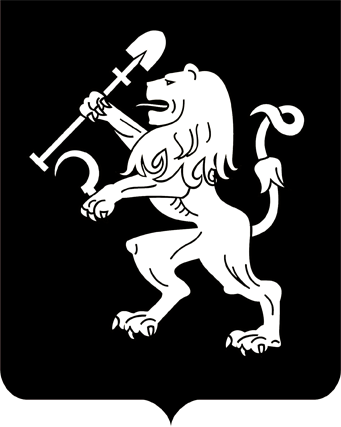 АДМИНИСТРАЦИЯ ГОРОДА КРАСНОЯРСКАПОСТАНОВЛЕНИЕО внесении изменения в постановление администрации города от 28.12.2017 № 853 На основании решения городской комиссии по рассмотрению тарифов (цен) (протокол от 03.12.2021 № 26), в соответствии со статьей 17 Федерального закона от 06.10.2003 № 131-ФЗ «Об общих принципах организации местного самоуправления в Российской Федерации»,                   решением Красноярского городского Совета от 22.12.2006 № 12-263                   «О Порядке установления тарифов (цен) на услуги (работы) муниципальных предприятий и учреждений», руководствуясь статьями 41, 58, 59, 66 Устава города Красноярска, ПОСТАНОВЛЯЮ:1. Внести изменение в постановление администрации города               от 28.12.2017 № 853 «Об утверждении тарифов (цен) на услуги           (работы), предоставляемые муниципальным автономным учреждением города Красноярска «Татышев-парк», изложив приложения 1–4 к постановлению в редакции согласно приложениям 1–4 к настоящему постановлению.2. Настоящее постановление опубликовать в газете «Городские новости» и разместить на официальном сайте администрации города.3. Постановление вступает в силу со дня его официального опубликования.Глава города                                                                               С.В. ЕреминПриложение 1к постановлениюадминистрации городаот _____________№_________«Приложение 1к постановлениюадминистрации городаот 28.12.2017 № 853ТАРИФЫ (ЦЕНЫ)на услуги (работы), предоставляемые муниципальным автономным учреждением города Красноярска «Татышев-парк» для всех категорий граждан, кроме льготныхПриложение 2к постановлениюадминистрации городаот ____________№__________«Приложение 2к постановлениюадминистрации городаот 28.12.2017 № 853ТАРИФЫ (ЦЕНЫ)на услуги (работы), предоставляемые муниципальным автономным учреждением города Красноярска «Татышев-парк» для пенсионеров, инвалидов вследствие трудового увечья или инвалидов вследствие профессионального заболевания, инвалидов детства, детей-инвалидов, детей из малообеспеченных или многодетных семей, детей-сирот**Услуги предоставляются по данным тарифам при предъявлении справки об отнесении граждан к конкретной категории, выданной учреждением социальной защиты населения либо управлением Пенсионного фонда в районе города Красноярска по месту регистрации (место жительства либо место пребывания гражданина).».Приложение 3к постановлениюадминистрации городаот ____________№__________«Приложение 3к постановлениюадминистрации городаот 28.12.2017 № 853ТАРИФЫ (ЦЕНЫ) на услуги (работы), предоставляемые муниципальным автономным учреждением города Красноярска «Татышев-парк» для пенсионеров –ветеранов спорта, представляющих Красноярск в краевых,российских и международных соревнованиях**Услуги предоставляются по данным тарифам при предъявлении ходатайства спортивных федераций и по согласованию с главным управлением по физической культуре и спорту администрации города.».Приложение 4к постановлениюадминистрации городаот ____________№__________«Приложение 4к постановлениюадминистрации городаот 28.12.2017 № 853ТАРИФЫ (ЦЕНЫ)на услуги (работы), предоставляемые муниципальным автономным учреждением города Красноярска «Татышев-парк» для ветеранов ВОВ и боевых действий**Услуги предоставляются по данным тарифам бесплатно при предъявлении удостоверения участника.».24.12.2021№ 1044№ п/пВид услуги (работы)Единицы измеренияТариф (цена), руб.1Услуга по предоставлению металлических ограждений1 шт./день45,002Услуга по предоставлению стульев1 шт./день40,003Предоставление телескопических палок1 пара/час40,004Посещение катка для всех категорий граждан, кроме льготных1 час80,005Посещение катка для детей до 7 лет 1 часбесплатно6Посещение катка для всех категорий граждан, кроме льготных (месячный абонемент, 8 посещений)абонемент576,007Комплексная услуга по посещению катка (посещение катка + предоставление коньков + услуга предоставления ячейки в камере хранения, месячный абонемент, 8 посещений)абонемент1 584,008Предоставление поддерживающего устройства для детей для катания на коньках1 час100,009Предоставление велосипедовПредоставление велосипедовПредоставление велосипедов9.1взрослыечас250,009.2детскиечас150,0010Предоставление роликовых коньковПредоставление роликовых коньковПредоставление роликовых коньков10.1взрослыечас200,0010.2детскиечас95,0011Посещение туалета1 посещение10,0012Услуга предоставления ячейки в камере хранения1 посещение30,0013Заточка коньков (желоб)1 пара120,0014Предоставление лыж полупластиковых, пластиковых (1 пара)1 час100,0015Предоставление коньков1 час110,0016Предоставление проживания на б/о «Озеро Шира»Предоставление проживания на б/о «Озеро Шира»Предоставление проживания на б/о «Озеро Шира»16.1Стандартный двух-, трех-, четырехместный номер без туалета16.1проживание с 1 июня по 31 августаместо в сутки600,0016.1проживание с 1 июня по 31 августа для детей от 6 до 14 летместо в сутки540,0016.1проживание с 1 сентября до 31 маяместо в сутки300,0016.1проживание с 1 сентября до 31 мая для детей от 6 до 14 летместо в сутки270,0016.2Стандартный четырех-, пятиместный номер с туалетом16.2проживание с 1 июня по 31 августаместо в сутки650,0016.2проживание с 1 июня по 31 августа для детей от 6 до 14 летместо в сутки585,0016.2проживание с 1 сентября до 31 маяместо в сутки325,0016.2проживание с 1 сентября до 31 мая для детей от 6 до 14 летместо в сутки293,0016.3Двухместный номер «Люкс»16.3проживание с 1 июня по 31 августаместо в сутки1 200,0016.3проживание с 1 июня по 31 августа для детей от 6 до 14 летместо в сутки1 080,0016.3проживание с 1 сентября до 31 маяместо в сутки600,0016.3проживание с 1 сентября до 31 мая для детей от 6 до 14 летместо в сутки540,0016.4Двухместный номер «Апартаменты»16.4проживание с 1 июня по 31 августаместо в сутки1 900,0016.4проживание с 1 июня по 31 августа для детей от 6 до 14 летместо в сутки1 710,0016.4проживание с 1 сентября до 31 маяместо в сутки950,0016.4проживание с 1 сентября до 31 мая для детей от 6 до 14 летместо в сутки855,0016.5Дополнительное место в стандартном двух-, трех-, четырехместном номере без туалета16.5проживание с 1 июня по 31 августаместо в сутки450,0016.5проживание с 1 июня по 31 августа для детей от 6 до 14 летместо в сутки405,0016.5проживание с 1 сентября до 31 маяместо в сутки225,0016.5проживание с 1 сентября до 31 мая для детей от 6 до 14 летместо в сутки203,0016.6Дополнительное место в стандартном четырех-, пятиместном номере с туалетом16.6проживание с 1 июня по 31 августаместо в сутки488,0016.6проживание с 1 июня по 31 августа для детей от 6 до 14 летместо в сутки439,0016.6проживание с 1 сентября до 31 маяместо в сутки244,0016.6проживание с 1 сентября до 31 мая для детей от 6 до 14 летместо в сутки219,0016.7Дополнительное место в двухместном номере «Люкс»16.7проживание с 1 июня по 31 августаместо в сутки900,0016.7проживание с 1 июня по 31 августа для детей от 6 до 14 летместо в сутки810,0016.7проживание с 1 сентября до 31 маяместо в сутки450,00проживание с 1 сентября до 31 мая для детей от 6 до 14 летместо в сутки405,0016.8Дополнительное место в двухместном номере «Апартаменты»16.8проживание с 1 июня по 31 августаместо в сутки1 425,0016.8проживание с 1 июня по 31 августа для детей от 6 до 14 летместо в сутки1 283,0016.8проживание с 1 сентября до 31 маяместо в сутки713,0016.8проживание с 1 сентября до 31 мая для детей от 6 до 14 летместо в сутки641,0016.9Предоставление номера после наступления срока выезда (не более 6 часов)16.9стандартный двух-, трех-,  четырехместный номер без туалета1 час75,0016.9стандартный четырех-, пятиместный номер с туалетом1 час122,0016.9двухместный номер «Люкс»1 час125,0016.9двухместный номер «Апартаменты»1 час158,0016.10Размещение домашнего животного весом не более 10 кг в двухместном номере «Апартаменты»сутки500,0016.11Дополнительная смена постельного белья и полотенец1 комплект300,0016.12Предоставление спортивного инвентаря единица/час50,0016.13Предоставление инвентаря для плаванияединица/час50,0016.14Предоставление инвентаря для отдыхаединица/час50,0017Предоставление детских электрических средств передвиженияединица/10 минут250,0018Предоставление комплекта защиты для катания на роликах/велосипедахединица/1 час150,0019Предоставление торгового домика на срок от 1 до 2 сутокдень2 500,00на срок от 3 до 14 сутокдень1 875,00на срок от 15 суток и болеедень1 250,0020Предоставление торгового оборудования (прилавок) без перевозки 20на срок от 1 до 2 сутокдень2 000,0020на срок от 3 до 14 сутокдень1 500,0020на срок от 15 до 30 сутокдень1 000,0020на срок более 30 сутокдень800,0021Предоставление настила (в целях ведения предпринимательской деятельности, за исключением проката)21.1площадью от 1 кв. м до 10 кв. м включительно 21.1на срок от 1 до 30 сутоккв. м/сутки70,0021.1на срок более 30 суток кв. м/сутки35,0021.2площадью более 10 кв. м 21.2на срок от 1 до 30 сутоккв. м/сутки17,5021.2на срок более 30 сутоккв. м/сутки14,0022Предоставление переговорной комнаты, расположенной в информационном центречас1 000,0023Предоставление шезлонгадень200,0024Предоставление инфраструктуры для оказания услуги по катанию на лошадях24сроком от 1 до 2 днейдень3 750,0024сроком от 3 до 14 днейдень3 125,0024сроком от 15 дней и болеедень2 500,0025Размещение рекламных конструкций (фанбарьер)день215,0026Размещение рекламных конструкций (штендер)день715,0027Катание на электрическом паровозике по о. Татышев, взрослый от 14 лет включительноуслуга200,0028Катание на электрическом паровозике по о. Татышев, для детей от 6 до 13 летуслуга100,00»№ п/пВид услуги (работы)ЕдиницыизмеренияТариф (цена), руб.1Предоставление телескопических палок1 пара/час20,002Посещение туалета1 посещение5,003Услуга предоставления ячейки в камере хранения1 посещение15,004Посещение катка1 час40,004Посещение катка для детей до 7 лет 1 часбесплатно5Заточка коньков (желоб)1 пара60,006Предоставление лыж: полупластиковых, пластиковых (1 пара)1 час50,007Предоставление коньков1 час55,008Предоставление велосипедовПредоставление велосипедовПредоставление велосипедов8.1взрослые1 час125,008.2детские1 час75,009Предоставление роликовых коньковПредоставление роликовых коньковПредоставление роликовых коньков9.1взрослые1 час100,009.2детские1 час47,50№ п/пВид услуги (работы)Единицы измеренияТариф (цена), руб.1Предоставление телескопических палок1 пара/час10,002Посещение туалета1 посещение2,503Услуга предоставления ячейки в камере хранения1 посещение7,504Посещение катка 1 час20,005Заточка коньков (желоб)1 пара30,006Предоставление лыж: полупластиковых, пластиковых (1 пара)1 час25,007Предоставление коньков1 час27,50№ п/пВид услуги (работы)ЕдиницыизмеренияТариф (цена), руб.1Предоставление телескопических палок1 пара/часбесплатно2Посещение туалета1 посещениебесплатно3Услуга предоставления ячейки в камере хранения1 посещениебесплатно4Посещение катка1 часбесплатно5Заточка коньков (желоб)1 парабесплатно6Предоставление лыж: полупластиковых, пластиковых (1 пара)1 часбесплатно7Предоставление коньков1 часбесплатно8Предоставление велосипедовПредоставление велосипедовПредоставление велосипедов8.1взрослые1 часбесплатно9Предоставление роликовых коньковПредоставление роликовых коньковПредоставление роликовых коньков9.1взрослые1 часбесплатно